Tutoriel - Base de Données Fragilité (BDF)Tutoriel - Base de Données Fragilité (BDF)DémarrageCopier cette URL https://icope.chu-toulouse.fr/webLogin   Et la coller dans FIREFOX OU CHROME PAS INTERNET EXPLORERRentrer votre Identifiant et votre mot de passe qui correspondent à ceux utilisés pour créer votre compte sur l’application ICOPE MONITOR ou le Chat Bot BOTFRAIL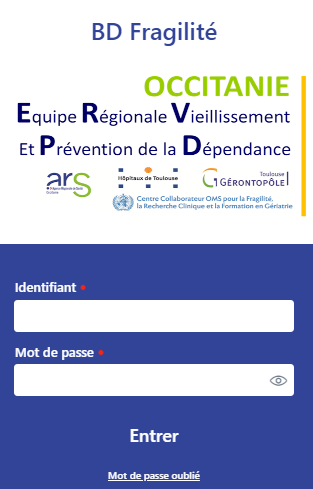 Liste des Questionnaires Step1 A l’ouverture de la BDF vous trouvez la liste des Questionnaires Step1 par ordre de la date de réalisationLes points d’exclamation en rouge (!) : domaines touchésPossibilité de recherche d’un questionnaire Step1 via la case Rechercher un Step1 en haut de la pageDouble clic sur nom patient : ouverture du questionnaire Step1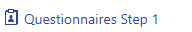 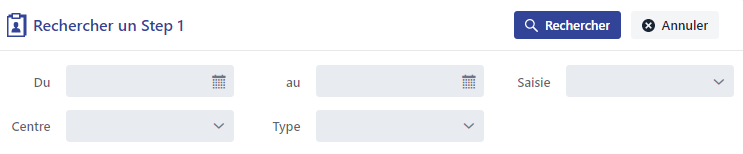 Liste des PatientsClic Patients à gauche : affichage liste de tous vos patientsPossibilité de recherche d’un patient via la case Rechercher un Patient en haut de la pageDouble clic sur nom patient : ouverture du dossier patient, vous permettant de rajouter des informations complémentaires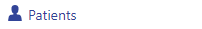 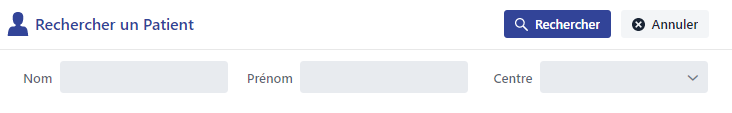 Créer un nouveau patientClic Nouveau Patient à gauche : remplissez toutes les informations, le plus exhaustif possibleSi vous avez plusieurs centres : rattacher le patient au centre que vous souhaitez (partie Contact, Centres)Partie Notification mentionne l’adresse mail recevant les alertes, vous pouvez ajouter d’autres adresses mail : pour cela clic Ajouter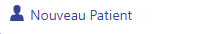 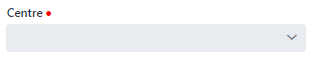 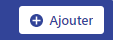 Créer un nouveau Questionnaire Step1Clic Nouveau Step1 à gauche : remplissez tous les champs, le plus exhaustif possibleChoisir le type de suivi : un patient ne peut avoir qu’une seule « Evaluation initiale » (partie Identification, Type de suivi)Si votre patient est rattaché aux plusieurs centres : choisir le centre dans lequel l’évaluation Step1 va être réalisée (partie Identification, Centre)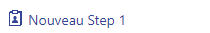 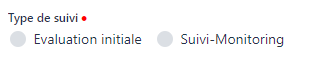 DiversPlusieurs onglets à gauche dans la partie Divers sont à votre disposition pour : mettre à jour vos informations personnelles (Mon compte), vous informer sur les mentions légales (Mentions légales), consulter différents sites en lien avec le programme ICOPE et la fragilité, ou télécharger les documents en particulier la notice d’information participant (Liens utiles), nous contacter (A propos).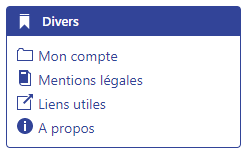 DéconnectionClic bouton « déconnection » en haut à droite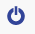 